Stundenplan Schuljahr 2020/2021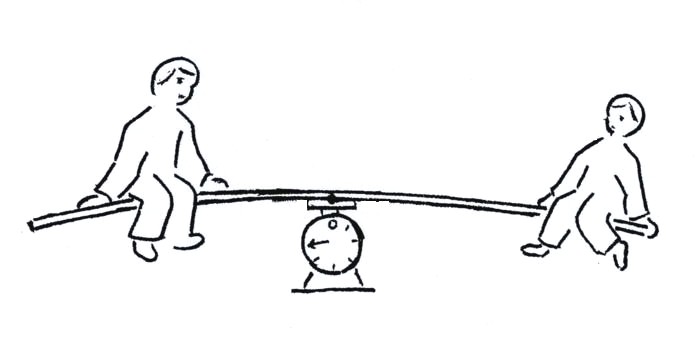 3. Klasse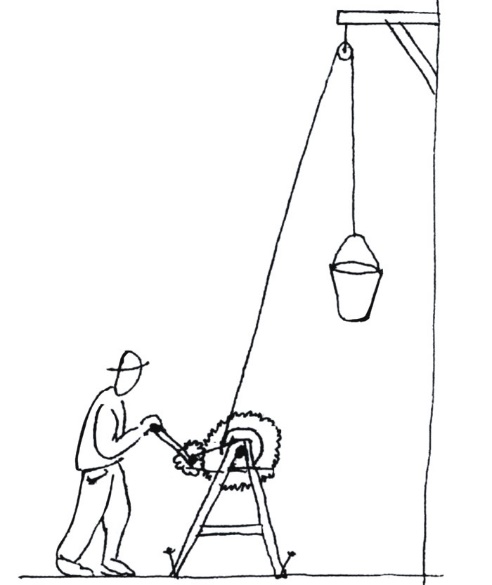 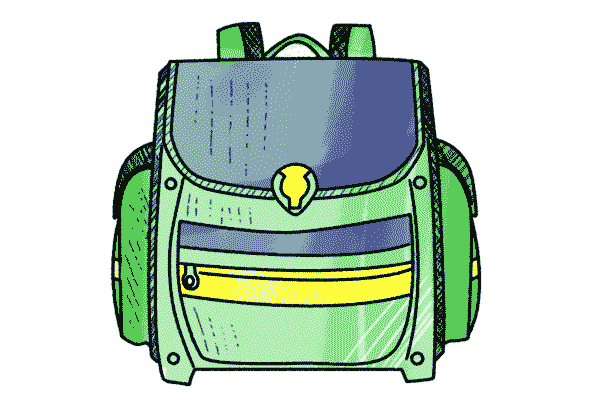 Stundenplan Schuljahr 2020/20214. Klasse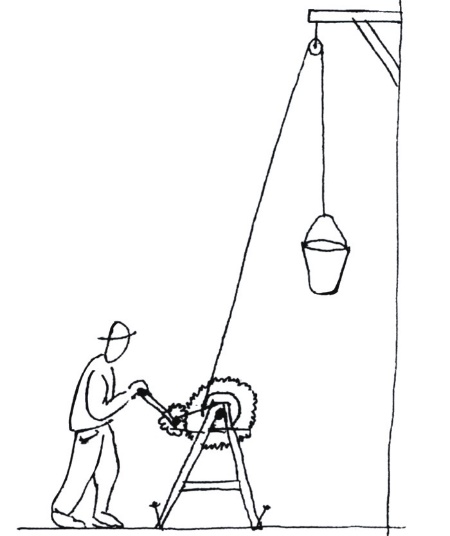 MontagDienstagDienstagMittwochDonnerstagFreitag8.00 – 8.25Sport8.30 -9.15Sport9.15-10.00FranzösischFranzösischFranzösisch10.30-11.15Tex. GestaltenTechn.GestaltenReligion11.15-12.00Text.GestaltenTechn. gestalten13.45-14.30Techn.GestaltenTex.Gestalten14.30-15.15FranzösischTechn. GestaltenTex. GestaltenSport15.20-16-05SportUnterricht bei Frau AmmeterUnterricht bei Frau TschoppUnterricht bei Frau EhrenbogenReligionsunterricht bei Frau ChristMontagDienstagMittwochDonnerstagFreitag8.00 – 8.25Sport8.30 -9.15Sport9.15-10.00Religion10.30-11.15Französisch11.15-12.00Französisch13.45-14.30Techn. gestalten14.30-15.15FranzösischTechn. GestaltenSport15.20-16-05SportUnterricht bei Frau AmmeterUnterricht bei Frau TschoppUnterricht bei Frau EhrenbogenReligionsunterricht bei Frau Christ